ПОЛОЖЕНИЕ ОБ АТТЕСТАЦИИ ПЕДАГОГИЧЕСКИХ РАБОТНИКОВ С ЦЕЛЬЮ ПОДТВЕРЖДЕНИЯ СООТВЕТСТВИЯ ЗАНИМАЕМОЙ ДОЛЖНОСТИ МБДОУ « ДЕТСКИЙ САД № 22 П.АЛХАНЧУРТ».П. АЛХАНЧУРТ.1. Общие положения1.1. Настоящее положение регламентирует порядок аттестациипедагогических работников образовательной организацииМБДОУ «Детский сад № 22п. Алханчурт» (далее Учреждение)(полное наименование организации в соответствии с уставом организации)(далее – Положение) с целью подтверждения соответствия занимаемой должности(далее – аттестация).1.2. Нормативной основой для аттестации педагогических работниковявляются:-Федеральный закон от 29.12.2012 № 273-ФЗ «Об образовании в РоссийскойФедерации»;-настоящее Положение.1.3. Аттестация проводится на основе оценки профессиональнойдеятельности педагогических работников.1.4. Аттестации в обязательном порядке подлежат педагогические работникиорганизации, не имеющие квалификационных категорий (первой или высшей),включая педагогических работников, осуществляющих педагогическуюдеятельность помимо основной работы, а также по совместительству, кромепедагогических работников, указанных в пункте 1.8 данного Положения.1.5. Сроки проведения аттестации.1.5.1. Аттестация проводится один раз в пять лет.1.5.2. В случаях, когда у руководителя Учреждения (далее – руководитель)имеются основания для осуществления оценки профессиональной деятельностипедагогического работника в межаттестационный период (жалобы обучающихся,родителей на низкие показатели результатов работы, качества образования,воспитания и др.), руководитель вправе принять решение о проведениивнеочередной аттестации педагогического работника, в том числе независимо отналичия у него первой или высшей квалификационной категории, по правилам,предусмотренным настоящим Положением.1.6. Основными задачами аттестации являются:стимулирование целенаправленного, непрерывного повышения уровняквалификации педагогических работников, их методологической культуры,личностного профессионального роста;определение необходимости повышения квалификации педагогическихработников;повышение эффективности и качества педагогической деятельности,выявление перспектив использования потенциальных возможностейпедагогических работников;учёт требований федеральных государственных образовательных стандартовк кадровым условиям реализации образовательных программ при формированиикадрового состава Учреждений.1.7. Основными принципами аттестации являются коллегиальность,гласность, открытость, обеспечивающие объективное отношение к педагогическимработникам, недопустимость дискриминации при проведении аттестации.1.8. Аттестации не подлежат следующие педагогические работники:а) проработавшие в занимаемой должности менее двух лет в данномУчреждении;б) беременные женщины;в) женщины, находящиеся в отпуске по беременности и родам;г) находящиеся в отпуске по уходу за ребенком до достижения имвозраста трех лет;д) отсутствовавшие на рабочем месте более четырех месяцев в связи сзаболеванием.Аттестация педагогических работников, предусмотренныхподпунктами «в» и «г» пункта 1.8 данного Положения, возможна не ранее чемчерез два года после их выхода из указанных отпусков.Аттестация педагогических работников, предусмотренных подпунктом«д» пункта 1.8 данного Положения, возможна не ранее чем через год после ихвыхода на работу.2. Подготовка к аттестации2.1. Решение о проведении аттестации педагогических работниковпринимается руководителем. Руководитель издает соответствующийраспорядительный акт, включающий в себя список работников, подлежащихаттестации, график проведения аттестации и доводит его под роспись до сведениякаждого аттестуемого не менее чем за месяц до начала аттестации.3.2. В графике проведения аттестации указываются:- ФИО педагогического работника, подлежащего аттестации;- должность педагогического работника;- дата и время проведения аттестации;- дата направления представления руководителя в аттестационнуюкомиссию.3.3. Представление руководителя.3.3.1. Проведение аттестации педагогических работников осуществляется наосновании представления работодателя в аттестационную комиссию.3.3.2. В представлении руководителя должны содержаться следующиесведения о педагогическом работнике:а) фамилия, имя, отчество;б) наименование должности на дату проведения аттестации;в) дата заключения по этой должности трудового договора;г) уровень образования и квалификация по направлению подготовки;д) информация о прохождении повышения квалификации;е) результаты предыдущих аттестаций (в случае их проведения);ж) мотивированная всесторонняя и объективная оценка профессиональных,деловых качеств, результатов профессиональной деятельности на основеквалификационной характеристики по занимаемой должности и (или)профессиональных стандартов, в том числе в случаях, когда высшее или среднеепрофессиональное образование педагогических работников не соответствуетпрофилю преподаваемого предмета либо профилю педагогической деятельности вУчреждении, участия в деятельности методических объединений и иных формахметодической работы.3.3.3. Педагогический работник с представлением должен быть ознакомленруководителем под роспись не позднее, чем за месяц до дня проведенияаттестации. После ознакомления с представлением педагогический работник имеетправо представить в аттестационную комиссию собственные сведения,характеризующие его трудовую деятельность за период с даты предыдущейаттестации (при первичной аттестации – с даты поступления на работу), а такжезаявление с соответствующим обоснованием в случае несогласия со сведениями,содержащимися в представлении руководителя.3.3.4. При отказе педагогического работника от ознакомления спредставлением руководителя составляется соответствующий акт, которыйподписывается руководителем и лицами, в присутствии которых составлен акт.3. Проведение аттестации4.1. Педагогический работник должен лично присутствовать при егоаттестации на заседании аттестационной комиссии.4.2. В случае невозможности присутствия работника в день проведенияаттестации на заседании аттестационной комиссии по уважительным причинам(болезнь, командировка и др.) в график аттестации вносятся соответствующиеизменения.4.3. При неявке педагогического работника на заседание аттестационнойкомиссии без уважительной причины комиссия вправе провести аттестацию в егоотсутствие.4.4. Оценка деятельности аттестуемого.4.4.1. Аттестационная комиссия рассматривает сведения о педагогическомработнике, содержащиеся в представлении руководителя, заявление аттестуемого ссоответствующим обоснованием в случае несогласия с представлениемруководителя, а также дает оценку соответствия педагогического работникаквалификационным требованиям по занимаемой должности.4.4.2. Обсуждение профессиональных и личностных качеств работникаприменительно к его должностным обязанностям и полномочиям должно бытьобъективным и доброжелательным.4.4.3. Оценка деятельности работника основывается на его соответствииквалификационным требованиям по занимаемой должности, определении егоучастия в решении поставленных перед организацией задач, сложностивыполняемой им работы, ее результативности. При этом должны учитыватьсяпрофессиональные знания педагогического работника, опыт работы, повышениеквалификации и переподготовка.4.4.4. Члены аттестационной комиссии при необходимости вправе задаватьпедагогическому работнику вопросы, связанные с выполнением должностныхобязанностей.4.4.5. Секретарь аттестационной комиссии ведет протокол заседанияаттестационной комиссии (далее – протокол), в котором фиксирует ее решения ирезультаты голосования. Протокол подписывается председателем, заместителемпредседателя, секретарем и членами аттестационной комиссии,присутствовавшими на заседании, и хранится у руководителя.4.5. Порядок принятия решений аттестационной комиссией.4.5.1. По результатам аттестации педагогического работника аттестационнаякомиссия принимает одно из следующих решений:- соответствует занимаемой должности (указывается должность работника);- соответствует занимаемой должности (указывается должность работника)при условии прохождения профессиональной переподготовки или повышенияквалификации;- не соответствует занимаемой должности (указывается должностьработника).4.5.2. Решение аттестационной комиссией принимается в отсутствиеаттестуемого педагогического работника открытым голосованием большинствомголосов присутствующих на заседании членов аттестационной комиссии.4.5.3. При равном количестве голосов членов аттестационной комиссиисчитается, что педагогический работник соответствует занимаемой должности.4.5.4. При прохождении аттестации педагогический работник, являющийсячленом аттестационной комиссии, не участвует в голосовании по своейкандидатуре.4.5.5. Результаты аттестации педагогического работника, непосредственноприсутствующего на заседании аттестационной комиссии, сообщаются ему послеподведения итогов голосования.4.5.6. Педагогический работник знакомится под роспись с результатамиаттестации, оформленными протоколом.4.6. Выписка из протокола.4.6.1. На каждого педагогического работника, прошедшего аттестацию,составляется выписка из протокола, которая подписывается секретарематтестационной комиссии и содержит следующие сведения: фамилию, имя,отчество аттестуемого, наименование его должности, дату проведения заседанияаттестационной комиссии, результаты голосования при принятии решения.4.6.2. Аттестованный работник знакомится с выпиской из протокола подрасписку.4.6.3. Выписка из протокола и представление руководителя хранятся вличном деле педагогического работника.4.7. Решения, принимаемые руководителем.4.7.1. Результаты аттестации работника представляются руководителю непозднее чем через три дня после ее проведения.4.7.2. В случае признания педагогического работника соответствующимзанимаемой должности при условии прохождения профессиональнойпереподготовки или повышения квалификации руководитель принимает меры кнаправлению его на профессиональную переподготовку или повышениеквалификации в срок не позднее одного года после принятия аттестационнойкомиссией соответствующего решения.4.7.3. По завершению обучения педагогический работник представляет ваттестационную комиссию отчет об освоении программ профессиональнойпереподготовки или повышения квалификации.4.7.4. В случае признания педагогического работника по результатаматтестации несоответствующим занимаемой должности вследствие недостаточнойквалификации трудовой договор с ним может быть расторгнут в соответствии спунктом 3 части 1 статьи 81 Трудового кодекса Российской Федерации.Увольнение по данному основанию допускается, если невозможно перевестипедагогического работника с его письменного согласия на другую имеющуюся уруководителя работу (как вакантную должность или работу, соответствующуюквалификации работника, так и вакантную нижестоящую должность илинижеоплачиваемую работу), которую работник может выполнять с учетом егосостояния здоровья (часть 3 статьи 81 Трудового кодекса Российской Федерации).4.8. Результаты аттестации педагогический работник вправе обжаловать всуде в соответствии с законодательством Российской Федерации.4.9. Аттестационная комиссия Учреждения по представлению руководителявправе выносить рекомендации о возможности приема на работу на должностипедагогических работников лиц, не имеющих специальной подготовки или стажаработы, установленных в разделе «Требования к квалификации»квалификационных характеристик, но обладающих достаточным практическимопытом и компетентностью, как это установлено пунктом 9 «Общих положений»раздела «Квалификационные характеристики должностей работниковобразования» Единого квалификационного справочника должностейруководителей, специалистов и служащих, утвержденного приказомМинздравсоцразвития Российской Федерации от 26.08.2010 № 761н,зарегистрированного в Минюсте Российской Федерации 06.10.2010,регистрационный № 18638.4.10. Подведение итогов аттестации.После проведения аттестации педагогических работников ежегодно издаетсяраспоряжение (или иной акт) руководителя, в котором рассматриваютсярезультаты аттестации, утверждается план мероприятий, направленных наулучшение эффективности работы педагогических работников Учреждения,выполнение предложений работников, поступивших в ходе аттестации.__Принято                                                                                         На педагогическом совете                                                            МБДОУ « Детский сад № 22                                                          Протокол  №       от                                                                           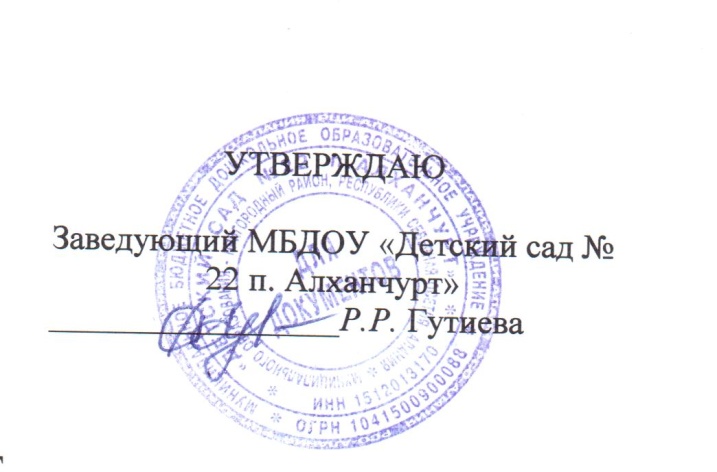 